ROUTE – Implementing Cisco IP Routing (300-101)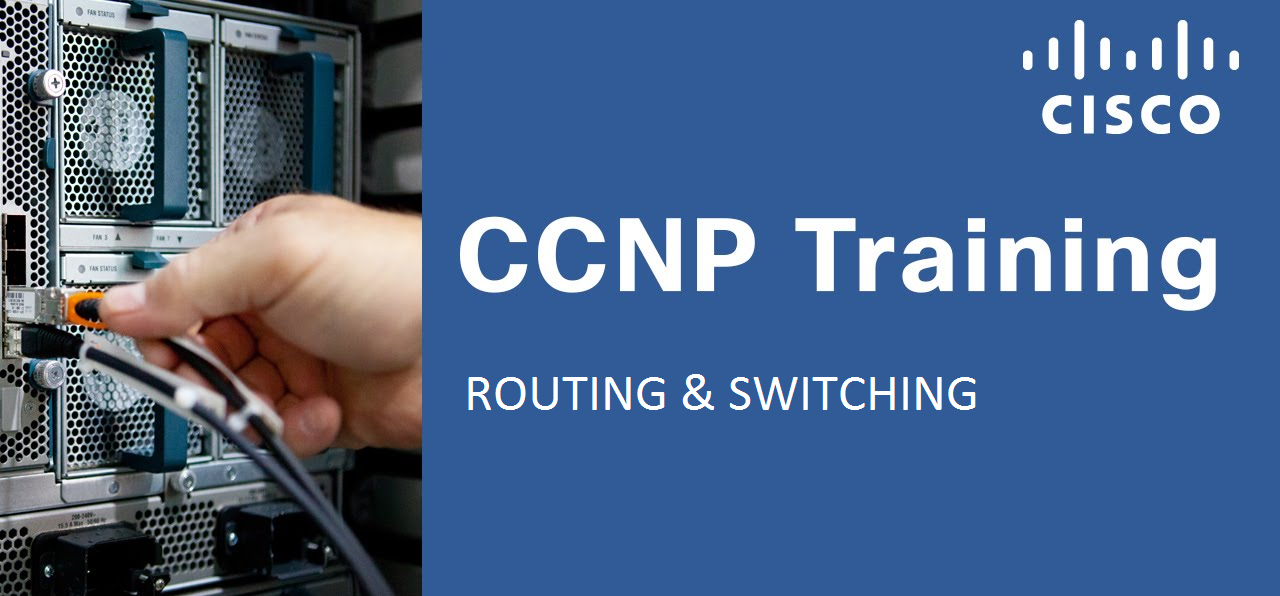 Pre-Requisites:CCNA – R&SDescribing network fundamentalsEstablishing Internet and WAN connectivity (IPv4 and IPv6)Managing network device securityOperating a medium-sized LAN with multiple switches, supporting VLANs, trunking, and spanning treeTroubleshooting IP connectivity (IPv4 and IPv6)Configuring and troubleshooting EIGRP and OSPF (IPv4 and IPv6)Configuring devices for SNMP, Syslog, and NetFlow accessManaging Cisco device configurations, Cisco IOS images, and licensesCourse Content:ROUTE v2.0 includes major updates and follows an updated blueprint. However, note that this course does not cover all items listed on the blueprint. Some older topics have been removed or simplified, while several new IPv6 routing topics have been added. Course content has been adapted to Cisco IOS Software Release 15 and technically updated. Course also introduces new type of labs, called discovery labs. Discovery labs are instructor guided lab through which student explores new topics in an interactive way. All labs are developed only as virtual labs.Course Objectives:Describe routing protocols, different remote connectivity options and their impact on routing and implement RIPngConfigure EIGRP in IPv4 and IPv6 environmentConfigure OSPF in IPv4 and IPv6 environmentImplement route redistribution using filtering mechanismsImplement path control using policy based routing and IP SLAImplement enterprise Internet connectivitySecure Cisco routers according to best practices and configure authentication for routing protocols Course Outline:Module 1: Basic Network and Routing ConceptsModule 2: EIGRP ImplementationModule 3: OSPF ImplementationModule 4: Configuration of RedistributionModule 5: Path Control ImplementationModule 6: Enterprise Internet ConnectivityModule 7: Routers and Routing Protocol Hardening Labs:Lab 1: Configuring IPv6 and RIPngLab 2: Configuring EIGRP for IPv4Lab 3: Investigating EIGRP for IPv4 BehaviorLab 4: Configuring EIGRP for IPv6Lab 5: Configuring Named EIGRP for IPv4 and IPv6Lab 6: Configuring OSPF for IPv4Lab 7: Investigating OSPF for IPv4 BehaviorLab 8: Optimizing OSPF for IPv4Lab 9: Configure OSPFv3Lab 10: Configuring Route Redistribution and FilteringLab 11: Configuring Path ControlLab 12: Configuring Basic Internet ConnectivityLab 13: Configuring BGP for IPv4Lab 14: Configuring BGP for IPv6Lab 15: Configuring EIGRP AuthenticationLab 16: Configuring OSPF and BGP Authentication